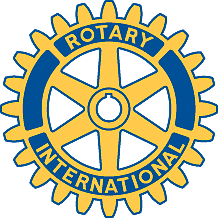 Rotary Club of Carleton Place and Mississippi Mills       Meeting of April 28th, 2014We welcomed Dave Thompson, this evening's speaker, and Teresa Dubois, who is a potential new member.Robert announced that Doug Hoover has decided to resign from the club, as he lives a good distance away, and may be leaving the area permanently in the near future. The club would like to offer him our very sincere thanks for all the valuable work he has done for the club as secretary and on many projects.The Trail is in good shape after a long winter and recent flooding. All the culverts are intact. There is minor damage under the McNeely Bridge, which can be fixed without the need to hire anyone to do the work.The Highway Cleanup will be held at 6:00 pm, on Tuesday May 6th. All members are encouraged to come along and help. We meet near the entrance to the Pentecostal Church. Marion will notify the county authorities and make any necessary arrangements.Mike will follow up on the income from the calendar project with the West Ottawa Club.Mike will apply for a lottery licence for the 50/50 draw at the Bridge Street Bazaar, and Robert will make the applications for a stall to the BIA.Judith introduced David Thompson of Dynascope. He described a possible fund-raising project, in which the club would find businesses in the town who would be prepared to have an ATM on their premises. The club would receive a $0.10 fee for each transaction, out of the fee that is charged to customers.Future speakers are Pam Harris, from the Mississippi Mills library, and Richard Archer, of the Naval Association of Canada – Ottawa branch.Keep an eye on the web site for the schedule.                                        www.carletonplacerotary.ca/speakers